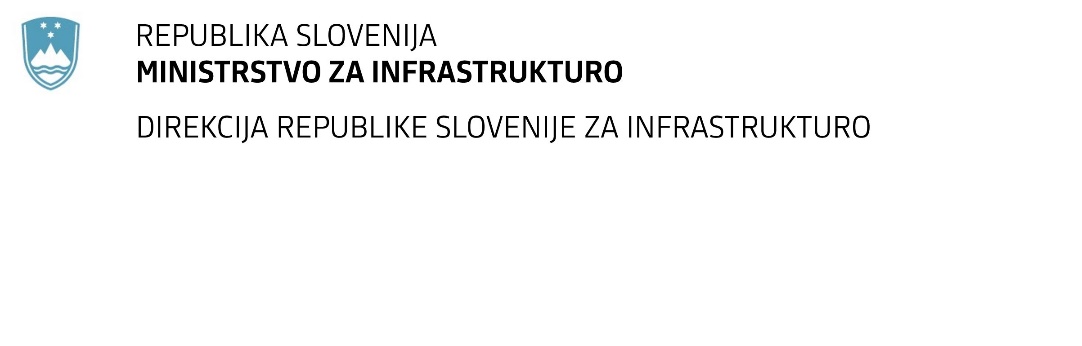 SPREMEMBA RAZPISNE DOKUMENTACIJE za oddajo javnega naročila Obvestilo o spremembi razpisne dokumentacije je objavljeno na "Portalu javnih naročil". Obrazložitev sprememb:Spremembe so sestavni del razpisne dokumentacije in jih je potrebno upoštevati pri pripravi ponudbe.Številka:43001-175/2022-01oznaka naročila:D-112/22 G   Datum:01.06.2022MFERAC:2431-22-000729/0Gradnja Slovenskogoriških kolesarskih poti: Trasa 9 (Lenart - Žiče) in trasa 11 (Sv. Ana - Trate)Naročnik je pripravil spremembo razpisne dokumentacije in objavlja načrte za premostitvene objekte na trasi 9 in trasi 11.